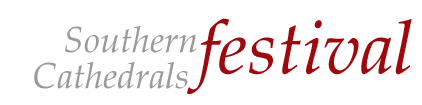 New Patron’s DetailsName…………………………………………………………………………………………………………Address…………………………………………………………………………………………………..........………………………………………………………………………………………………..………………Telephone………………………………………………Email……………………………………………Number of Subscriptions……. (minimum £25 per person totalling £……………p.a.EITHER I enclose a cheque (made payable to Southern Cathedrals Festival)OR I have completed the Standing Order form below (please delete as appropriate)Signature……………………………………………………………………Date………………………….Standing OrderTo: The Manager ………………………………………………………………………………………..BankBank Address…………………………………………………………………………………………………Bank Post Code …………………………………………..Please pay to Barclays Bank PLC, Leicester LE87 2BB (Sort Code 20-75-01)For the credit of Southern Cathedrals Festival General Account (Account Number 60822264)the sum of……………………….pounds on today’s date and on the same date every year until further notice.  This instruction cancels any previous order to the Southern Cathedrals Festival General Account.Name of account to be debited:………………………………………………………………………………Account number:………………………………………………………..Sort Code:…………………………Print name…………………………………………………………………………………………………….Signature……………………………………………………………………Date………………………………....Gift Aid: if you would like to Gift Aid your Patron’s subscription (and enable SCF to claim the tax you would have paid on the value of that subscription, at 25p in the £) please complete the attached Gift Aid Declaration and return it with this form.Please return to Piers Armstrong, SCF Patrons’ Secretary
Walnut House, New Farm Road, Alresford, Hampshire  SO24 9QS
patrons@southerncathedralsfestival.org.ukRegistered Charity Number 239593Gift Aid DeclarationPlease treat as Gift Aid Donations all qualifying gifts of money made	Today  	in the past 4 years  	      in the future  (Please tick all boxes you wish to apply)I confirm that I have paid or will pay an amount of Income Tax and/or Capital Gains Tax for each tax year (6 April to 5 April) that is at least equal to the amount of tax that all the charities or Community Amateur Sports Clubs (CASCS) that I donate to will reclaim on my gifts for that tax year.  I understand that other taxes such as VAT and Council Tax do not qualify.  I understand the charity will reclaim 28p of tax on every £1 that I gave up to 5 April 2008 and will reclaim 25p of tax on every £1 that I give on or after 6 April 2008Donor’s detailsTitle……. First name(s) or initial(s)………………………………..Last Name…………………………………………………………Home Address……………………………………………………………………………………………………………………………………………………………………..Post Code……………………………Date……………………………………………..Signature…………………………………………………………………..Please notify the Southern Cathedrals Festival (address below) if you:Wish to cancel this declarationChange your home addressNo longer pay sufficient tax on your income and/or capital gains
If you pay Income Tax at the higher or additional rate and wish to receive the additional tax relief due to you, you must include all your Gift Aid donations on your Self Assessment tax return or ask HM Revenue and Customs to adjust your tax code.Please return to Piers Armstrong, SCF Patrons’ Secretary
Walnut House, New Farm Road, Alresford, Hampshire  SO24 9QS
patrons@southerncathedralsfestival.org.ukRegistered Charity Number 239593